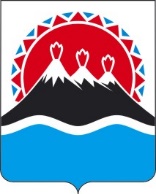 П О С Т А Н О В Л Е Н И ЕПРАВИТЕЛЬСТВА  КАМЧАТСКОГО КРАЯ                   г. Петропавловск-КамчатскийВ соответствии с Законом Камчатского края от 25.03.2008 № 28 «О Порядке разграничения муниципального имущества между муниципальными образованиями в Камчатском крае»ПРАВИТЕЛЬСТВО ПОСТАНОВЛЯЕТ:Утвердить перечень имущества, передаваемого Елизовским муниципальным районом в муниципальную собственность Раздольненского сельского поселения в порядке разграничения муниципального имущества, согласно приложению к настоящему постановлению.Право муниципальной собственности на муниципальное имущество, передаваемое Раздольненскому сельскому поселению в соответствии с настоящим постановлением, возникает со дня подписания передаточного акта о принятии имущества в муниципальную собственность Раздольненского сельского поселения. Настоящее постановление вступает в силу после дня его официального опубликования.Приложение к постановлению                                                                                                                                                      Правительства Камчатского края                                                                                                                                                      от _______________№_________Переченьимущества, передаваемого Елизовским муниципальным районом в муниципальную собственность Раздольненского сельского поселения в порядке разграничения муниципального имущества[Дата регистрации]№[Номер документа]О разграничении имущества, находящегося в муниципальной собственности, между Елизовским муниципальным районом и Раздольненским сельским поселениемВременно исполняющий обязанности Председателя Правительства - Первого вице-губернатора Камчатского края[горизонтальный штамп подписи 1]А.О. Кузнецов№ п/пПолное наименование организации, на балансе которой находится предлагаемое к передаче имуществоАдрес местонахождения организации, на балансе которой находится предлагаемое к передаче имуществоНаименование имуществаАдресместонахожденияимуществаИндивидуализирующие характеристики имуществаПункт ____части ____статьи 50Федерального закона от 06.10.2003 
№ 131-ФЗ 12345671Жилое помещениекрай Камчатский, Елизовский р-н, п. Раздольный, ул. 60 лет Октября, д 8, поз. 1-9Кадастровый номер 41:05:0101036:981,общая площадь 72,2 кв.мп. 1 ч.12Жилое помещениекрай Камчатский, Елизовский р-н, п. Раздольный, ул. 60 лет Октября, д 8, поз. 13Кадастровый номер 41:05:0101036:984,общая площадь 8,9 кв.мп. 1 ч.13Жилое помещениекрай Камчатский, Елизовский р-н, п. Раздольный, ул. 60 лет Октября, д 8, поз. 14Кадастровый номер 41:05:0101036:985,общая площадь 10,4 кв.мп. 1 ч.14Жилое помещениекрай Камчатский, Елизовский р-н, п. Раздольный, ул. 60 лет Октября, д 8, поз. 15Кадастровый номер 41:05:0101036:988,общая площадь 18,3 кв.мп. 1 ч.15Жилое помещениекрай Камчатский, Елизовский р-н, п. Раздольный, ул. 60 лет Октября, д 8, поз. 20Кадастровый номер 41:05:0101036:991,общая площадь 11,3 кв.м.п. 1 ч.16Жилое помещениекрай Камчатский, Елизовский р-н, п. Раздольный, ул. 60 лет Октября, д 8, поз. 21Кадастровый номер 41:05:0101036:989,общая площадь 11,5 кв.мп. 1 ч.17Жилое помещениекрай Камчатский, Елизовский р-н, п. Раздольный, ул. 60 лет Октября, д 8, поз. 22Кадастровый номер 41:05:0101036:990,общая площадь 18,4 кв.мп. 1 ч.18Жилое помещениекрай Камчатский, Елизовский р-н, п. Раздольный, ул. 60 лет Октября, д 8, поз. 23,24Кадастровый номер 41:05:0101036:993,общая площадь 18,7 кв.мп. 1 ч.19Жилое помещениекрай Камчатский, Елизовский р-н, п. Раздольный, ул. 60 лет Октября, д 8, поз. 25Кадастровый номер 41:05:0101036:994,общая площадь 11,6 кв.мп. 1 ч.110Жилое помещениекрай Камчатский, Елизовский р-н, п. Раздольный, ул. 60 лет Октября, д 8, поз. 30Кадастровый номер 41:05:0101036:996,общая площадь 11,4 кв.мп. 1 ч.111Жилое помещениекрай Камчатский, Елизовский р-н, п. Раздольный, ул. 60 лет Октября, д 8, поз. 31Кадастровый номер 41:05:0101036:997,общая площадь 18,9 кв.мп. 1 ч.112Жилое помещениекрай Камчатский, Елизовский р-н, п. Раздольный, ул. 60 лет Октября, д 8, поз. 34Кадастровый номер 41:05:0101036:999,общая площадь 17,1 кв.мп. 1 ч.113Жилое помещениекрай Камчатский, Елизовский р-н, п. Раздольный, ул. 60 лет Октября, д 8, поз. 35-36Кадастровый номер 41:05:0101036:983,общая площадь 18,5 кв.мп. 1 ч.114Жилое помещениекрай Камчатский, Елизовский р-н, п. Раздольный, ул. 60 лет Октября, д 8, поз. 41Кадастровый номер 41:05:0101036:982,общая площадь 11,3 кв.мп. 1 ч.115Жилое помещениекрай Камчатский, Елизовский р-н, п. Раздольный, ул. 60 лет Октября, д 8, поз. 42Кадастровый номер 41:05:0101036:1001,общая площадь 11,5 кв.мп. 1 ч.116Жилое помещениекрай Камчатский, Елизовский р-н, п. Раздольный, ул. 60 лет Октября, д 8, поз. 43Кадастровый номер 41:05:0101036:1002,общая площадь 18,4 кв.мп. 1 ч.117Жилое помещениекрай Камчатский, Елизовский р-н, п. Раздольный, ул. 60 лет Октября, д 8, поз. 51Кадастровый номер 41:05:0101036:1004,общая площадь 18,4 кв.мп. 1 ч.118Жилое помещениекрай Камчатский, Елизовский р-н, п. Раздольный, ул. 60 лет Октября, д 8, поз. 52Кадастровый номер 41:05:0101036:992,общая площадь 14,7 кв.мп. 1 ч.119Жилое помещениекрай Камчатский, Елизовский р-н, п. Раздольный, ул. 60 лет Октября, д 8, поз. 54Кадастровый номер 41:05:0101036:1007,общая площадь 17,5 кв.мп. 1 ч.120Жилое помещениекрай Камчатский, Елизовский р-н, п. Раздольный, ул. 60 лет Октября, д 8, поз. 55Кадастровый номер 41:05:0101036:995,общая площадь 18,9 кв.мп. 1 ч.121Жилое помещениекрай Камчатский, Елизовский р-н, п. Раздольный, ул. 60 лет Октября, д 8, поз. 60,61Кадастровый номер 41:05:0101036:1006,общая площадь 10,5 кв.мп. 1 ч.122Жилое помещениекрай Камчатский, Елизовский р-н, п. Раздольный, ул. 60 лет Октября, д 8, поз. 62,63Кадастровый номер 41:05:0101036:1000,общая площадь 10,7 кв.мп. 1 ч.123Жилое помещениекрай Камчатский, Елизовский р-н, п. Раздольный, ул. 60 лет Октября, д 8, поз. 64,65Кадастровый номер 41:05:0101036:987,общая площадь 17,8 кв.мп. 1 ч.124Жилое помещениекрай Камчатский, Елизовский р-н, п. Раздольный, ул. 60 лет Октября, д 8, поз. 1Кадастровый номер 41:05:0101036:1003,общая площадь 18,1 кв.мп. 1 ч.125Жилое помещениекрай Камчатский, Елизовский р-н, п. Раздольный, ул. 60 лет Октября, д 8, поз. 6Кадастровый номер 41:05:0101036:1005,общая площадь 11,6 кв.мп. 1 ч.126Жилое помещениекрай Камчатский, Елизовский р-н, п. Раздольный, ул. 60 лет Октября, д 8, поз. 7Кадастровый номер 41:05:0101036:1009,общая площадь 12,4 кв.мп. 1 ч.127Жилое помещениекрай Камчатский, Елизовский р-н, п. Раздольный, ул. 60 лет Октября, д 8, поз. 8Кадастровый номер 41:05:0101036:1010,общая площадь 18,5 кв.мп. 1 ч.128Жилое помещениекрай Камчатский, Елизовский р-н, п. Раздольный, ул. 60 лет Октября, д 8, поз. 10,11Кадастровый номер 41:05:0101036:986,общая площадь 20,9 кв.мп. 1 ч.129Жилое помещениекрай Камчатский, Елизовский р-н, п. Раздольный, ул. 60 лет Октября, д 8, поз. 12Кадастровый номер 41:05:0101036:998,общая площадь 12,3 кв.мп. 1 ч.130Жилое помещениекрай Камчатский, Елизовский р-н, п. Раздольный, ул. 60 лет Октября, д 8, поз. 13Кадастровый номер 41:05:0101036:1008,общая площадь 18,7 кв.мп. 1 ч.131Жилое помещениекрай Камчатский, Елизовский р-н, п. Раздольный, ул. 60 лет Октября, д 8, поз. 18Кадастровый номер 41:05:0101036:1013,общая площадь 11,2 кв.мп. 1 ч.132Жилое помещениекрай Камчатский, Елизовский р-н, п. Раздольный, ул. 60 лет Октября, д 8, поз. 19Кадастровый номер 41:05:0101036:1011,общая площадь 11,3 кв.мп. 1 ч.133Жилое помещениекрай Камчатский, Елизовский р-н, п. Раздольный, ул. 60 лет Октября, д 8, поз. 20, 21Кадастровый номер 41:05:0101036:1014,общая площадь 18,6 кв.мп. 1 ч.134Жилое помещениекрай Камчатский, Елизовский р-н, п. Раздольный, ул. 60 лет Октября, д 8, поз. 22,23Кадастровый номер 41:05:0101036:1012,общая площадь 18,7 кв.мп. 1 ч.135Жилое помещениекрай Камчатский, Елизовский р-н, п. Раздольный, ул. 60 лет Октября, д 8, поз.  24,25Кадастровый номер 41:05:0101036:1020,общая площадь 11,2 кв.мп. 1 ч.136Жилое помещениекрай Камчатский, Елизовский р-н, п. Раздольный, ул. 60 лет Октября, д 8, поз. 30Кадастровый номер 41:05:0101036:1017,общая площадь 11,2 кв.мп. 1 ч.137Жилое помещениекрай Камчатский, Елизовский р-н, п. Раздольный, ул. 60 лет Октября, д 8, поз. 31Кадастровый номер 41:05:0101036:1019,общая площадь 17,9 кв.мп. 1 ч.138Жилое помещениекрай Камчатский, Елизовский р-н, п. Раздольный, ул. 60 лет Октября, д 8, поз. 34Кадастровый номер 41:05:0101036:1015,общая площадь 16,5 кв.мп. 1 ч.139Жилое помещениекрай Камчатский, Елизовский р-н, п. Раздольный, ул. 60 лет Октября, д 8, поз. 35Кадастровый номер 41:05:0101036:1021,общая площадь 18,3 кв.мп. 1 ч.140Жилое помещениекрай Камчатский, Елизовский р-н, п. Раздольный, ул. 60 лет Октября, д 8, поз. 40Кадастровый номер 41:05:0101036:1022,общая площадь 11,2 кв.мп. 1 ч.141Жилое помещениекрай Камчатский, Елизовский р-н, п. Раздольный, ул. 60 лет Октября, д 8, поз. 41,42Кадастровый номер 41:05:0101036:1023,общая площадь 10,8 кв.мп. 1 ч.142Жилое помещениекрай Камчатский, Елизовский р-н, п. Раздольный, ул. 60 лет Октября, д 8, поз. 43Кадастровый номер 41:05:0101036:1024,общая площадь 17,1 кв.мп. 1 ч.143Жилое помещениекрай Камчатский, Елизовский р-н, п. Раздольный, ул. 60 лет Октября, д 8, поз. 50Кадастровый номер 41:05:0101036:1025,общая площадь 16,4 кв.мп. 1 ч.144Жилое помещениекрай Камчатский, Елизовский р-н, п. Раздольный, ул. 60 лет Октября, д 8, поз. 51Кадастровый номер 41:05:0101036:1026,общая площадь 15,9 кв.мп. 1 ч.145Жилое помещениекрай Камчатский, Елизовский р-н, п Раздольный, ул. 60 лет Октября, д 8, поз. 54Кадастровый номер 41:05:0101036:1016,общая площадь 18,0 кв.мп. 1 ч.146Жилое помещениекрай Камчатский, Елизовский р-н, п. Раздольный, ул. 60 лет Октября, д 8, поз. 55Кадастровый номер 41:05:0101036:1027,общая площадь 18,5 кв.мп. 1 ч.147Жилое помещениекрай Камчатский, Елизовский р-н, п. Раздольный, ул. 60 лет Октября, д 8, поз. 60Кадастровый номер 41:05:0101036:1028,общая площадь 11,4 кв.мп. 1 ч.148Жилое помещениекрай Камчатский, Елизовский р-н, п. Раздольный, ул. 60 лет Октября, д 8, поз. 61Кадастровый номер 41:05:0101036:1029,общая площадь 11,4 кв.мп. 1 ч.149Жилое помещениекрай Камчатский, Елизовский р-н, п. Раздольный, ул. 60 лет Октября, д 8, поз. 62Кадастровый номер 41:05:0101036:1018,общая площадь 17,5 кв.мп. 1 ч.150Жилое помещениекрай Камчатский, Елизовский р-н, п. Раздольный, ул. Таежная, д. 4Кадастровый номер 41:05:0101037:642,общая площадь 168,5 кв.мп. 1 ч.1